BOARD OF EDUCATION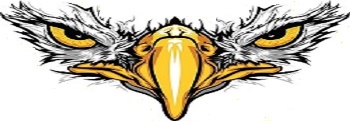 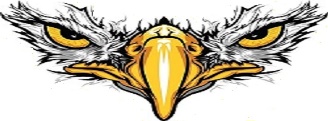 CALHOUN RV-III SCHOOL DISTRICTJuly 16, 2018/HS Computer LabBOE Meeting 6:00 p.m.Members Present				Members AbsentNina Sisk – President 				Vickie Kreisel – TreasurerKevin Catanzaro – Vice President			Debbie Joy – MemberClint Knecht – MemberGary Moore - MemberJane Harrison – SecretaryJohn Thompson – SuperintendentAmber Russell – Principal The Calhoun R-VIII School District Board of Education was called to order by Board President, Nina Sisk at 6:03 p.m.Motion made by Kevin Catanzaro to approve the agenda for the June 18th, 2018 Regular and Executive Agendas with corrections by adding under new business #6 – opening date.   Motion seconded by Debbie Joy.  Yes: 5 (Nina Sisk, Kevin Catanzaro, Debbie Joy, Clint Knecht, Gary Moore)  No: 0  Motion Carried: Yes                  Motion made by Debbie Joy to approve the Regular Session and Executive Session minutes from the June 18, 2018 meeting.  Motion seconded by Kevin Catanzaro.  Yes: 5 (Nina Sisk, Kevin Catanzaro, Debbie Joy, Clint Knecht, Gary Moore)  No: 0  Motion Carried: YesMonthly Bills – July 2018	  Motion made by Debbie Joy to approve the bills for the month of July, 2018.  Motion seconded by Kevin Catanzaro.  Yes: 5 (Nina Sisk, Kevin Catanzaro, Debbie Joy, Clint Knecht, Gary Moore)  No: 0  Motion Carried: YesMonthly Financial Report – June 2018  Superintendent Mr. Thompson reported:   	  	 Beginning Balance:	$   146,470.86	  	 Total Receipts:		$   353,909.10	 	 Total Expenditures:	$   320,149.26	 	 Total Cash on Hand:	$   180,230.70		Public Comment – NONEOld BusinessOld ECC Property –sidewalksLetter of Intent for ECC Center will be 235 days, 2 weeks of vacation and 11 personal days.ECC cafeteria tables will be held over until next month to get more information on selling them.New Business2018-2019 Handbooks – table until the special meeting August 9th, 2018.Motion made by Debbie Joy to approve the 2018-2019 Stipend Schedule.Motion seconded by Kevin Catanzaro.       Yes: 5 (Nina Sisk, Kevin Catanzaro, Debbie Joy, Clint Knecht, Gary Moore)       No: 0       Motion Carried: YesMotion made by Debbie Joy to approve the Head Start Contract.Motion seconded by Kevin Catanzaro.       Yes: 5 (Nina Sisk, Kevin Catanzaro, Debbie Joy, Clint Knecht, Gary Moore)       No: 0Motion Carried: Yes2018-2019 6-12 class schedule – table until special meeting August 9th, 2018.The MPP plan was presented.Motion made by Debbie Joy to approve August 16, 2018 as opening date of school since it is more than 10 days before the first Monday in September.Motion seconded by Gary Moore.       Yes: 5 (Nina Sisk, Kevin Catanzaro, Debbie Joy, Clint Knecht, Gary Moore)       No: 0Motion Carried: YesAdministrative ReportAmber Russell – K-12 Principal – No report givenRon Kreisel – Athletic Director – No report givenMr. Thompson – Superintendent/ECC DirectorManual for MPPK-8 DistrictMiscellaneousThe date for the August Special Board of Education Meeting was set for August 9th, 2018 at 6:00 p.m. and the Regular Meeting on August 20th, 2018 at 6:00 p.m. Board President, Nina Sisk, entertained a motion to adjourn the Regular Session.           Motion made by Kevin Catanzaro to adjourn Regular Session meeting.           Motion seconded by Debbie Joy.           Yes: 5 (Nina Sisk, Kevin Catanzaro, Debbie Joy, Clint Knecht, Gary Moore)           No: 0           Motion Carried: YesMeeting adjourned at 8:18 p.m.___________________________			___________________________Nina Sisk						Jane HarrisonBoard President						Board Secretary